Příloha č. 14 Kupní smlouvy – Technický výkres sedadla cestujících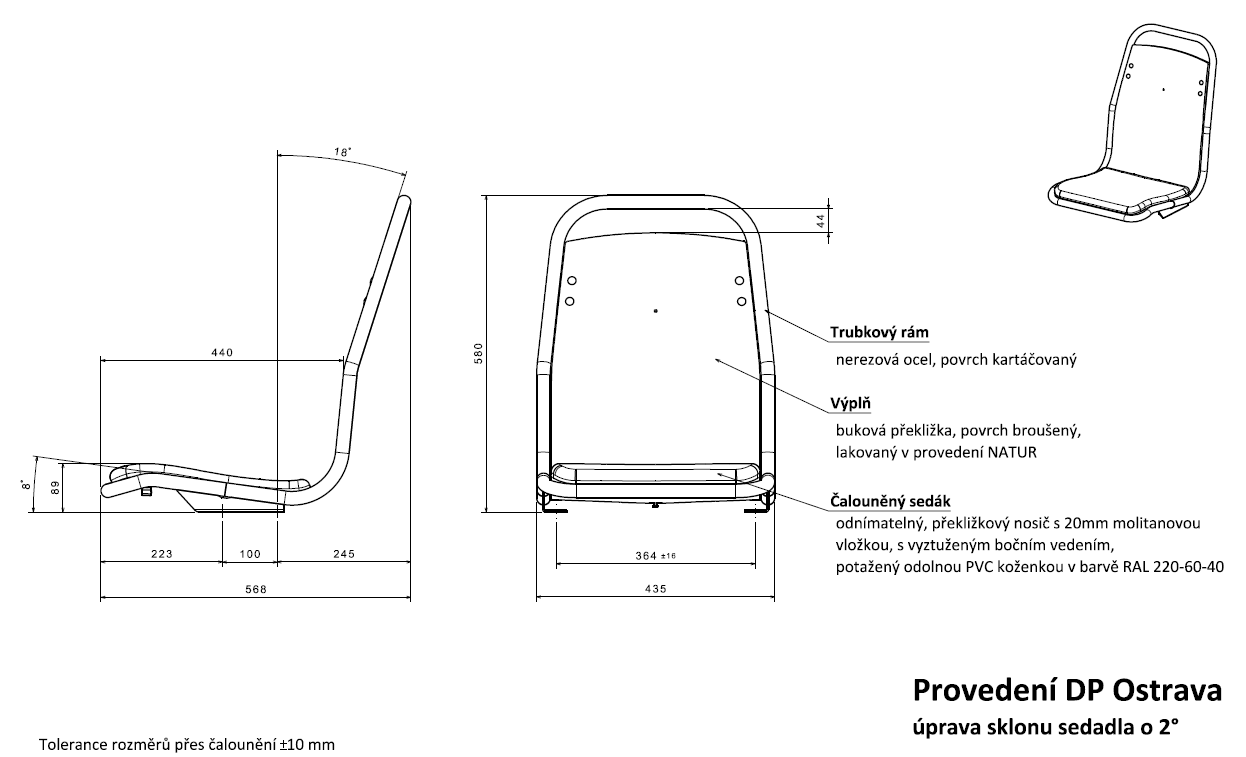 Tolerance rozměrů přes čalounění ± 10 mm